Fabrication 10/20Instructor’s Name:  William Cox	School’s Phone Number: 780 623-4271Instructor’s e-mail address: William.cox@nlsd.ab.caRESOURCESTexts:  Welding and Metal Fabrication, Welding Skills, Modern WeldingSuppliesSchool SuppliedStudent Supplied: pencil and penCOURSE OBJECTIVESThe goal for students is to achieve a greater understanding of the world of Welding and Fabrication.  By doing a wider variety of hands on learning, the student will get an idea of Fabrication related career opportunities.CTS and Fine Arts Assessment Policy*Student achievement of course outcomes will be evaluated through a triangulation of data that is ongoing from formative and summative assessments throughout the year.*Effective feedback may include scoring guides, rubrics, benchmarks, exemplars, written feedback or checklists that support student achievement and provide summative evidence of learning.*Students will be provided with opportunities to replace zeros and incomplete assignments or activities if they display competence on alternative assessments or assignmentsCONTENT*Each module is worth 1 credit, course outlines may change to better suit student interest areas.	COURSE EVALUATION(Criteria and Value)Practical Tasks				  60%Tests					              30%3.   Safety 					              10%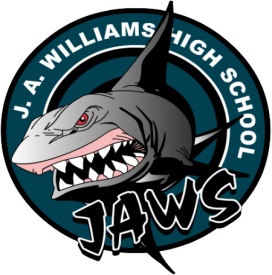 Fab 10Fab 20Fab 1010FABRICATION TOOLS & MATERIALSFab 2020PRINT READINGFab 1048SEMI-AUTOMATED/AUTOMATED WELDINGFab 2050ARC WELDING 1Fab 1050BASIC ELECTRIC WELDINGFab 2060ARC WELDING 2Fab 1110BAR & TUBULAR FABRICATIONFab 2070GAS METAL ARC WELDING 1Fab 1160Production SystemsFab 2160CUSTOM FABRICATIONFab 1100FABRICATION PRINCIPLESFab 2910Fab Project BFab 1910FAB PROJECT AFab 2920Fab Project C